You are my sunshine (Johnny Cash)You are my [[C] ]sunshine, my only sunshineYou make me [[F] ]happy when skies are [[C] ]greyYou'll never [[F] ]know, dear, how much I [[C] ]love youPlease don't take my [[G] ]sunshine [[C] ]away  (STOP)The other [[C] ]night dear, as I lay sleeping I dreamed I [[F] ]held you in my [[C] ]arms. When I [[F] ]awoke dear, I was [[C] ]mistaken And I hung my [[G] ]head and [[C] ]cried   (STOP)I'll always [[C] ]love you and make you happy If you will [[F] ]only say the [[C] ]same But if you [[F] ]leave me to love [[C] ]another, You'll ]regret it [[G] all one [[C] ]day    (STOP)You are my [[C] ]sunshine, my only sunshine. You make me [[F] ]happy when skies are [[C] ]grey. You'll never [[F] ]know, dear, how much I [[C] ]love you. Please don't take my [[G] ]sunshine [[C] ]away   (STOP)HUSH   In all my [[C] ]dreams dear, you seem to leave me When I [[F] ]awake my poor heart [[C] ]pains So when you [[F]] come back and make me [[C] ]happy I'll ]forgive you and [[G] take all the [[C] ]blame   (STOP)LOUD   You are my [[C] ]sunshine, my only sunshine. You make me [[F] ]happy when skies are [[C] ]greyYou'll never [[F] ]know, dear, how much I [[C] ]love youPlease don't take my [[G] ]sunshine [[C] ]awayPlease don't take my [[G] ]sunshine [[C] ]awayF    G    C   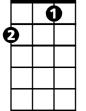 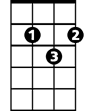 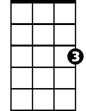 